BLY-19Betonilattioiden työselostus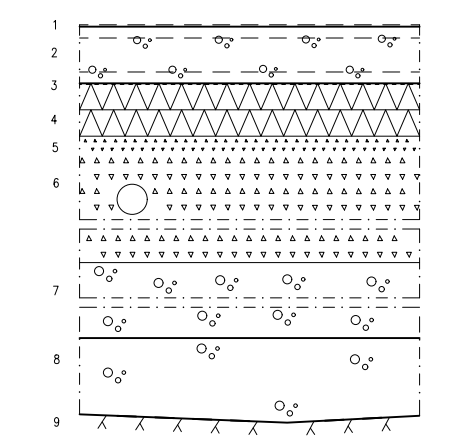 Betonilattioiden mallityöselostus on tarkoitettu suunnittelijoille pohjaksi oman lattioita koskevan selostuksen laadintaan. Mallityöselostuksen tavoitteena on helpottaa ja nopeuttaa selostuksen laadintaa sekä varmistaa, että siinä olevat asiat ovat ajantasaisesti esitettyjä. Mallityöselostusta on tarkoitus päivittää jatkossa saadun palautteen ja alalla tapahtuvan kehityksen myötä (esim. uudet suunnitteluohjeet).

Tämä mallityöselostus on laadittu Pauli Kyllösen opinnäytetyön (Karelia‐ammattikorkeakoulu) pohjalta työtyhmässä, jonka puheenjohtajana toimi Veikko Leino, sihteerinä Pauli Kyllönen ja jäseninä Antti Haapasalmi, Max Vuorio ja Leif Wirtanen. Lisäksi opinnäytetyön yhteydessä on haastateltu alan toimijoita, jotta saataisiin käsitys mitä lattiatyöselostuksilta odotetaan ja mitkä ovat niiden nykyiset haasteet.

Opinnäytetyön taloudellisina tukijoina ovat toimineet Suomen Betonilattiayhdistys ry ja Sweco Finland Oy.Sininen väri: suunnittelija täyttää/tarkastaa/poistaa tarpeen mukaisesti. Punainen väri: poistetaan valmiista työselostepohjastaHankkeen yleistiedot RakennuskohdeRakennuskohdeOsoiteTilaaja:OsoiteNimiPuh. nroS-postiRakennuttaja:RakennuttajayritysOsoiteNimiPuh. nroS-postiPääsuunnittelu/arkkitehtiARK-suunnittelutoimistoOsoiteNimiPuh. nroS-postiRakennesuunnittelu:RAK-suunnittelutoimistoOsoiteNimiPuh. nroS-postiTyön kohdeTämä työselostus koskee otsikon mukaisen pintabetonilattioiden/maanvaraisten lattioiden toteutusta.Työn laajuus ja rakennejärjestelmän kuvausUrakkaan kuuluvat kaikki sopimusasiakirjoissa mainitut velvoitteet, tarvikkeet ja työt. Myös sellaiset työt, joita sopimusasiakirjoissa ei ole mainittu, mutta jotka ovat hyvän rakentamistavan mukaan tarpeellisia vaadittavaan lopputulokseen pyrittäessä, on suoritettava urakkaan kuuluvina, ellei asiasta ole toisin sovittu. Muulta osin urakan laajuus on esitetty urakkaohjelmassa, urakkarajaliitteessä sekä osin suunnitelmissa.Seuraamusluokka ja suunniteltu käyttöikä on määritelty rakenteiden suunnittelu ja toteutuksen perusteet- asiakirjassa.Suunnittelija kuvaa halutessaan lyhyesti valettavien rakenteiden rakennejärjestelmät tähän.Noudatettavat asiakirjatSäädökset ja viranomaismääräyksetNoudatettava rakentamista koskevia lakeja, asetuksia ja valtioneuvoston sekä ministeriöiden päätöksiä, paloviranomaisten määräyksiä, Eurokoodeja, ja niitä koskevia Suomen kansallisia liitteitä sekä kaupungin/kunnan rakennusjärjestystä. Työssä pyritään noudattamaan viimeisintä tietoa ja ohjeistusta hyvän lopputuloksen saavuttamiseksi.Ohjeet by 45/BLY-7 Betonilattiatby 65 Betoninormit by 47 Betonirakentamisen laatuohjeet by 40 Betonirakenteiden pinnat - luokitusohjeetby 43 Betonin kiviainekset by 67 Betonin kutistuman ja halkeilun hallinta by 66 Teräskuitubetonirakenteiden suunnitteluohjeby 68 Betonin valinta ja käyttöikäsuunnittelu - Opas suunnittelijoille by 72 Betonin laadunvarmistus, Osa 1 - Betonin ilmahuokosparametrien määritys ohuthieistä.by 73 Betonin tiivistys by 77/BLY-20 Betonilattioiden pinnoitusohjeet by 71/RIL 149-2019 Betonirakenteiden työmaatoteutus RIL 201-1-2017 Suunnitteluperusteet ja rakenteiden kuormat. Eurokoodi RunkoRyl 2010 Rakennustöiden yleiset laatuvaatimukset YSE 1998 Rakennusurakan yleiset sopimusehdot RT- Kortit soveltuvin osinAsiakirjojen pätevyysjärjestysNormit, määräykset ja ohjeet täydentävät toisiaan, eikä kaikkia yksityiskohtia ole esitetty kaikissa asiakirjoissa. Jos asiakirjoissa ilmenee ristiriitaisuuksia, on pätevyysjärjestys seuraavanlainen:Normit, lait ja viranomaisten määräyksetTyöselostuksetRakennepiirustukset ja niihin verrattavat selostuksetSuunnittelijoiden ja rakennuttajan ohjeetOsapuoli, joka huomaa ristiriitaisuuksia asiakirjoissa on velvollinen ilmoittamaan niistä muille osapuolille välittömästi ne huomattuaan. Valmiin lattian laatuvaatimuksetLaatuvaatimuksien toteutumista seurataan säännöllisillä tarkastuksilla ja mittauksilla työn aikana ja sen jälkeen lattian vastaanottotarkastuksen yhteydessä. Jos mittauksissa ja tarkastuksissa todetaan poikkeamia ja lattia ei täytä sille asetettuja laatuvaatimuksia, laaditaan niistä raportti, jossa selvitetään, miten nämä asiat korjataan. Betonilattioiden laatutekijät by 45/BLY-7 Betonilattiat julkaisun mukaan.Suunnittelija määrittää laatutekijät tähän lattiakohtaisestiTeräsbetonirakenne Betonin ominaisuudetBetonimassan suurin runkoaineen koko (min #16 mm), notkeus ja tiivistysmenetelmät valitaan siten, että laatuvaatimusten edellyttämä tasalaatuisuus ja tiiveys saadaan aikaiseksi siten, että betoni on vähän kutistuvaa. Betonimassan valinta betonintoimittajan ohjeiden ja asiantuntemuksen mukaisesti. Ohjeellisesti:pieni pastamäärävähän vettä vaativa kiviainesjako (kuitenkin hyvin koossapysyvä ja tiivistysenergian vaikutuksessa reologisesti toimiva, ei erottuva massa)alhainen vesi-sementtisuhde tuoreeseen betonimassaan ei saa lisätä vettä työmaallalisä- ja seosaineiden hallinta varmistetaan ennakkotestein, jos niiden vaikutuksista on epävarmuuttaRasitusluokka: XXLujuusluokka: XXSallittu halkeamaleveys: XX Maksimiraekoko: XX (määritys suunnittelijan harkinnan mukaan)Lisäaineet: XX (määritys suunnittelijan harkinnan mukaan)V/S: XX (määritys suunnittelijan harkinnan mukaan. Huom. rasitusluokkien kautta tulee myös v/s-suhteen raja-arvoja)Suunnittelija määrittää edellä mainitut ominaisuudet lattiakohtaisesti sekä lisäksi halutessaan muita ohjeistuksia betonimassasta tai ominaisuuksista.Sirotteet Jos lattian pintaan tulee sirote, pitää betonimassan valinnassa huomioida se. Ohjeellisesti:v/s- suhde isompi (>0,5). (Huomioitava tavoitesirotemäärä kg/m2)ilmamäärä ei saa ylittää 3 % betonissa.oikean lujuusluokan valintaJälkihoitoaineiden sopivuus sirotteiden kanssa tarkistetaan valmistajalta.Sirotteiden annostelussa noudatetaan valmistajan ohjeistusta.Pinnan käsittely Lattian päällystys/pinnoituskelpoisuus todetaan betonista silmämääräisten havaintojen perusteella, mittaamalla betonin suhteellinen kosteus sekä muilla tarvittavilla mittauksilla, joilla varmistutaan lattian kelpoisuudesta päällystämiseen /pinnoitukseen. Pinnan vaatimukset vaihtelevat päällysteen/pinnoitteen mukaan ja suoruuden, tasaisuuden, lujuuden ja muiden pinnan alustan ominaisuuksien vaatimuksissa ja mittauksissa noudatetaan by 45/BLY-7 Betonilattiat- ohjeistuksia. Pinnoitettavan betonilattian pinnat puhdistetaan huolellisesti jälkihoitoaineiden jäämistä sekä muista tartuntaa heikentävistä aineista tartunnan varmistamiseksi. Lattian pinnan suhteellinen kosteus mitataan ennen päällystys/pinnoitustöitä, jotta varmistutaan, että päällyste tai pinnoite ei altistu liian suurelle kosteusrasitukselle. Mittaaminen suoritetaan betonin suhteellisen kosteuden mittaamiseen tarkoitetulla mittauslaitteella. Suhteellisen kosteuden raja-arvot vaihtelevat materiaalin mukaan ja niissä noudatetaan materiaalintoimittajan ohjeistusta. Maakostea betoniMaakosteaa betonia voidaan käyttää maanvaraisissa lattioissa ja pintalattioissa, jotka eivät ole rakenteellisia. Maakosteassa betonissa noudatetaan SFS-EN-206 standardin ja sen kansallisen liitteen SFS 7022 vaatimuksia.Maakosteaa betonia ei saa käyttää kantavissa rakenteissa. Maakosteaa betonia koskevat samat rakennesuunnittelijan määrittämät laatuvaatimukset, kuin normaalia betonia käytettäessä. Betonimassan testaus tehdään betoniasemalla tai työmaalla.Toleranssit ja mittatarkkuusToleransseissa ja mittatarkkuuksissa noudatetaan by 45/BLY-7 Betonilattiat mukaisia vaatimuksia. Kts. laatutekijät kohdasta 3. valmiin lattian laatuvaatimukset. Maanvaraisen lattian paksuuden sallittu yksittäinen mittapoikkeama -10…+10 mmMaanvaraisen lattian raudoituksen sijainnin poikkeama -15 %...+15 %Maanvaraisen lattian korkeusaseman sallittu poikkeama -10 mm…+10 mm.Pintabetonilattian paksuuden sallittu yksittäinen mittapoikkeama -5 %...+5 %RaudoitusLattioiden raudoitukset asennetaan ja valmistetaan piirustusten ja suunnitelmien mukaisesti ja annettuja ohjeita noudattaen. Lattioissa käytettävät teräslaadut ovat esitetty suunnitelmissa ja piirustuksissa. Rakennesuunnitelmissa on esitetty alueet, joissa käytetään raudoitteita. Lattioiden toimivuuden ja säilyvyyden kannalta raudoituksen oikea sijoittaminen ja tuenta on tärkeää. Ainoastaan hitsattavia teräslaatuja saa hitsata voimassa olevien standardien ja ohjeiden rajoissa. Kuumataivutusta ei saa tehdä ilman erillistä selvitystä. Tankoja ei myöskään saa taivuttaa alle -5 °C lämpötilassa. Raudoitteet tuetaan välikkeillä ja työraudoituksella riittävän tiheästi ja ne sidotaan toisiinsa tarvittaessa työraudoitteilla niin, että niiden asema ei siirry ja ne täyttävät toleranssivaatimukset. Välikkeinä käytetään tarkoitukseen soveltuvia muovivälikkeitä.Raudoitteiden ruosteen kehittyminen ei saa olla niin pitkällä, että se heikentää teräksen lujuutta tai sitkeyttä.Raudoitteet on puhdistettava tartuntaa heikentävistä aineista ja liasta ennen asennusta paikoilleen.Teräviin nurkkiin ja läpivientien ympärille on asennettava lisäraudoitus estämään halkeamien syntyä.Raudoitteiden limitys tehdään rakennesuunnitelmien mukaan. Neljän verkon risteämä ei ole sallittu. KuituraudoitusRakennesuunnitelmissa on esitetty alueet, joissa käytetään kuituraudoitteita. Teräskuitua käytettäessä kuitujen tulee olla CE- merkittyjä standardin SFS- EN 14889-1 mukaisesti. Teräskuitujen jäännösvetolujuus tulee mitata standardin SFS-EN 14651 mukaisesti. Polymeerikuituja käytettäessä kuitujen tulee olla CE- merkittyjä SFS-EN 14889-2 mukaisesti. Polymeerikuituja käytettäessä kuitutoimittajan tulee osoittaa testaus- ja laskentamenetelmien yhteensopivuus.Kantavissa rakenteissa kuitujen tulee olla CE- merkittyjä rakenteellisiksi. Kuitupitoisuuden valvonta by 45/BLY-7 Betonilattiat mukaisesti. Näyte otetaan jokaisesta alkavasta 50 m3, näytteen koko 5–10 litraa. Laattarakenteen alle suunnitellun irrotus/laakerikaistan ehjyys, suoruus ja paikallaanpysyvyys huomioitava toteutuksessa. Kuitubetonia käyttäessä, kuidut ja lisäaineet sekoitetaan betonitehtaalla, ei työmaalla.Betoni/kuitutoimittaja voi tarvittaessa antaa lisäohjeistusta ja vaatimuksia esim. lattian kuormittamisajankohdasta. Kuitutoimittajan laskelmat hyväksytettävä rakennesuunnittelijalla.Alustan ominaisuudetMaanvarainen lattiaMaanvaraisten lattioiden alustan tiiveys varmistetaan by 45/BLY-7 Betonilattiat tiiviys- ja kantavuuskokeilla sen edellyttämässä laajuudessa tai pohjarakennesuunnittelijan ohjeiden mukaisesti. Maanvaraisen lattian alla olevat maarakenteet eivät saa olla roudassa.Maanvaraisten lattioiden alle tulevia rakennekerroksia rakentaessa, jokaisen rakennekerroksen pinta tulee puhdistaa roskista, orgaanisista aineista sekä muista epäpuhtauksista. Lämmöneristekerroksen alle tuleva sorastus tehdään rakennesuunnitelmien mukaisesti.Maanvaraiset lattiat valetaan lämmöneristekerroksen päälle rakennetyyppien mukaisesti. Lämmöneristekerroksen päälle laitettava suodatinkangas estää sementtiliiman valumisen eristeisiin ja toimii laakerikerroksena.PintabetonilattiatKiinnitetyn pintabetonilattian alusta käsitellään siihen sopivalla menetelmällä esim. sinkopuhdistuksella tartunnan varmistamiseksi. Pinta imuroidaan ennen pintabetonilattian valua. Tartunnan varmistamiseksi betonoitavan alustan tulee olla kostea, mutta irtovettä ei saa olla. Valualueen kosteus ja puhtaus tarkastetaan ennen valua.Lämmöneristeen/askeläänieristeen päälle valettavan kelluvan pintabetonilattian alle levitetään kangas, joka estää sementtiliiman valumisen eristeiden väliin ja toimii laakerikerroksena. Ontelolaattojen alkukäyryys tulee huomioida pintabetonilaattoja valaessa ja pintalattian paksuutta määritellessä.Kelluvat pintabetonilattiat valetaan eristekerroksen päälle rakennetyyppien mukaan.Kelluvat pintabetonilattiat tulee irrottaa ympäröivistä rakenteista ja läpivienneistä.Raudoitteiden hitsausRaudoitteiden hitsaus sallittua vain hitsattavaksi luokitelluilla raudoitteilla. Hitsausliitoksissa raudoitteiden hitsaus EN ISO 17660-1 mukaisesti, ellei toisin määritelty. SaumatLattiat voidaan toteuttaa saumattomana.Maanvaraiset lattiat jaetaan osiin liikunta-, työ- tai sahasaumoilla rakennepiirustusten mukaisesti.Kelluvat pintabetonilattia jaetaan osiin liikunta- tai sahasaumoihin rakennepiirustusten mukaisesti. Kiinnitetty pintabetonilattia jaetaan alustan rakenteen liikuntasaumojen mukaan.Lattiat tulee irrottaa liittyvistä pystyrakenteista ja asennuksista irrotuskaistoilla.Lattioissa, joissa on lattialämmitysputket, ei ole suositeltavaa tehdä sahasaumoja. Jos sahasaumoja kuitenkin tehdään, on varmistuttava sahasauman toteutuksesta, etteivät lämmitysputket vaurioidu. Varaukset ja asennuksetLattiaan tehdään rakennesuunnitelmien mukaiset tartunnat ja varaukset. Varausten kiinnitys tehtävä huolella ja varmistettava, että ne kestävät paikallaan lattiavalun yhteydessä. Lattiakaivojen korko tarkistettava ja varmistettava myös niiden paikallaanpysyvyys valun aikana.Varausten muotit poistetaan valun jälkeen. Muottien poistamatta jättäminen voi estää kutistumaliikkeen ja aiheuttaa turhaa halkeilua. Jälkijännitetyssä lattiassa varausten muotit voivat estää betonin puristuksen ja aiheuttaa näihin kohtiin halkeamia.Lattioihin tehdään LVIS- suunnitelmien mukaan tarvittavat varaukset esimerkiksi putkille, kanaville tai sähkökaapeleille.Lattioihin asennetaan lattialämmitys LVI- suunnitelmien mukaan.Työn suoritus AloituspalaveriEnnen lattiatöiden aloitusta tulee järjestää aloituspalaveri, jossa käydään läpi urakkaan liittyvät asiat, lattioiden laatuun liittyvät asiat sekä työn toteutus, jotta eri osapuolilla on yhteneväinen käsitys lattioiden laatuvaatimuksista ja työn toteutuksesta. Aloituspalaverissa tulee aina olla läsnä päätäntövaltainen edustaja ainakin: rakennuttajalta, pääurakoitsijalta, lattiaurakoitsijalta sekä betonintoimittajalta. CC2 ja CC3- seuraamusluokkien lattioiden aloituspalaverissa tulee olla myös mukana rakennesuunnittelija. Puhdasvalupinnoissa tai muissa lattioissa, joissa on esteettisiä vaatimuksia, tulee olla edustaja myös pääsuunnittelijalta/arkkitehdiltä.Palaverissa käytäviä asioita mm: (liite 1)laaditut suunnitelmat (piirustukset, työselostukset)urakka- ja vastuurajatlaatuvaatimukset ja laatutekijätlaatusuunnitelma tai laatujärjestelmäbetonin ominaisuudet (raekoko, lujuus, lisäaineet yms.)alustan ja lähtötilanteen tarkastusvaluolosuhteet ja suojauksetkosteudenhallinta ja jälkihoitoaikataulubetonilattian työsuunnitelmalattian kuormittaminenkäyttöönotto ja huolto-ohjeetBetonointityöt Betonityönjohto järjestetään ympäristöministeriön asetusten ja ohjeiden mukaisesti.Vaativissa lattiatyökohteissa työnjohtajan pitää olla FISE pätevöitynyt betonilattiatyönjohtaja (Laatutekijöissä merkintä T).Betonityönjohtajan tulee olla paikalla betonointityön aikana. Betonointityötä varten laaditaan by 65 Betoninormit mukainen lattioiden betonointityösuunnitelma ja betonoinnin työvaiheista on pidettävä kirjallista betonointipöytäkirjaa. Työsuunnitelmasta tulisi käydä ilmi ainakin:betonin valinta ja ominaisuudetraudoitusbetonimassan kuljetus työmaalle ja siirto autosta työkohteeseentyömenetelmäturakoitsijan laatusuunnitelma ja laadunvarmistusalustan käsittely ja puhdistusolosuhteiden hallintahiertojälkihoito pinnan käsittelydokumentointityöturvallisuuslaatupoikkeamat ja niiden korjauspinnoitteet ja päällysteetvaratehtaiden huomioiminentalvibetonointisirotteetBetonoitu lattia tiivistetään ja hierretään käytettävälle massalle parhaiten soveltuvalla menetelmällä niin, että saavutetaan tavoitellut ominaisuudet. Työmenetelmien valinnassa noudatetaan by 45/BLY-7 Betonilattiat mukaisia ohjeistuksia, joilla laatuvaatimukset saavutetaan. Mahdolliset ennakoidut riskikohdat huomioidaan tekemällä ennakkotestejä.OlosuhteetBetonoitavan alueen alustan ja ilman lämpötilan tulee olla sopiva betonoinnissa käytettävälle betonimassalle. Nurkkien, reuna-alueiden ja ovien läheisyyden lämpötilaan tulee kiinnittää erityistä huomiota. Lämpötila mitataan valettavan lattian tasosta. Olosuhteiden seuranta aloitetaan ennen valua ja seurantaa jatketaan ainakin jälkihoidon ajan.Alueen tulee olla vedoton ja tasalämpöinen kovettumisen ja koko jälkihoidon ajan.Olosuhteissa tulee huomioida ilmankosteus/kuivuus sekä suora auringonpaiste, jotka voivat kuivattaa lattian pintaa liian nopeasti ja lisätä plastisen kutistuman riskiä.Betonointi suoritetaan säältä suojatuissa olosuhteissa eli sen jälkeen, kun rakennuksen vaippa on ummessa.JälkihoitoBetonilattian jälkihoito tulee suunnitella etukäteen. Jälkihoitotyöt suunnitellaan ja toteutetaan by 47 Betonirakentamisen laatuohjeet- ohjeiden mukaisesti. Vähimmäisjälkihoitoaika riippuu betonin ominaisuuksista ja olosuhteista. Se on kuitenkin aina vähintään 7d.  Betonoinnissa tulee kiinnittää erityistä huomioita oikeanlaiseen jälkihoitoon. Huolellisesti ja hyvin suoritettu jälkihoito on edellytys betonin lujuuden kehityksen varmistamiseksi, kutistumahalkeamien minimoimiseksi ja plastisen kutistuman hallitsemiseksi. Jälkihoito aloitetaan välittömästi pinnan oikaisun jälkeen hyväksytyllä varhaisjälkihoitoaineella. Varsinainen jälkihoito aloitetaan viimeisen hierron yhteydessä. Jälkihoitoaineena käytettävä siihen soveltuvaa ainetta. Jälkihoitoaineen käytössä noudatettava toimittajan ohjeistusta (sopivuus sirotteen kanssa tarkistettava).Lattian pinta suojataan tiiviillä muovilla heti, kun se on mahdollista asentaa vaurioittamatta lattian pintaa. Muovi on limitettävä riittävästi (väh. 200 mm) tai teipattava saumat. Betonipinta pidetään kosteana muovin alla. Lattiaa ei saa rasittaa liian aikaisessa vaiheessa vaurioiden välttämiseksi.Työturvallisuus Kohteen työturvallisuutta toteutetaan Valtionneuvon asetus rakennustyön turvallisuudesta 205/2009- lain mukaisesti. Pystyyn jätettäviä harjateräs tankoja tulee välttää ja ne tulee ainakin suojata riittävän hyvin vahinkojen välttämiseksi.LaadunvarmistusPääurakoitsijan tulee laatia työmaan laatusuunnitelma, minkä mukaan kohteen laadunvarmistusta toteutetaan. Kohteessa suoritettavasta valvonnasta, tarkastuksista ja mittauksista pidetään kirjaa ja niistä laaditaan vaadittavat asiakirjat, jotka dokumentoidaan. Kohteessa suoritettavat mittaukset tehdään laaditun laatusuunnitelman mukaisesti. Betonin osa-aineiden laadunvalvonta tehdään voimassa olevien standardien mukaisesti. Tarvittaessa lattiasta tehdään mallityö, jonka perusteella voidaan tehdä tarvittavia muutoksia esimerkiksi betonimassaan. Betonointia saa jatkaa, kun mallityö on hyväksytty tai, kun hylättyyn lattiaan on tehty tarvittavat korjaukset.Työnkohde:		___________________________________Rakennuttaja:		_______________ puh: ________________Tilaaja:			_______________ puh: ________________Valvoja:		_______________ puh: ________________Urakoitsija:		_______________ puh: ________________Lattiaurakoitsija		_______________ puh: ________________Rakennesuunnittelija:	_______________ puh: ________________Betonin toimittaja:		_______________ puh: ________________Muut paikalla olevat osapuolet:	_______________ puh: _______________________________ puh: ________________Läpikäytävät asiat:Laaditut suunnitelmat: ________________________________________________Vastuut ja urakkarajat: ________________________________________________Betonimassan valinta ja ominaisuudet: ___________________________________ __________________________________________________________________Laatuvaatimukset: ___________________________________________________Urakoitsijan laatusuunnitelma: __________________________________________Betonilattian työsuunnitelma: ___________________________________________Olosuhteet ja suojaukset: ______________________________________________Kosteudenhallinta ja jälkihoito: __________________________________________Alustan ja lähtötilanteen tarkastus: _______________________________________Jälkihoito: ___________________________________________________________Lattian kuormittaminen: ________________________________________________Aikataulu: ___________________________________________________________Käyttöönotto ja huolto-ohjeet: ___________________________________________Muuta huomioitavaa: __________________________________________________TunnusLukum.MuutosSuunn.Pvm.Tark./Hyväks.